Publicado en Barcelona el 17/01/2020 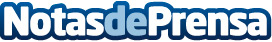 Ángela Watson, Friendly Rentals: "Nuestro cliente es diferente al hotelero, no somos competencia desleal"Desde Friendly Rentals, compañía de alquiler de apartamentos vacacionales de corta y media estancia, reafirman las ventajas de este tipo de alquileres con soluciones que desmitifican informaciones infundadas alrededor del alquiler de apartamentos turísticosDatos de contacto:Carolina Ortiz670 26 59 51Nota de prensa publicada en: https://www.notasdeprensa.es/angela-watson-friendly-rentals-nuestro-cliente Categorias: Nacional Viaje Entretenimiento Turismo Restauración Consumo http://www.notasdeprensa.es